Nourrir les hommesI. Un inégal accès aux ressources alimentaires. A.  Comprendre l’importance du problème de la faim.Nourrir les hommes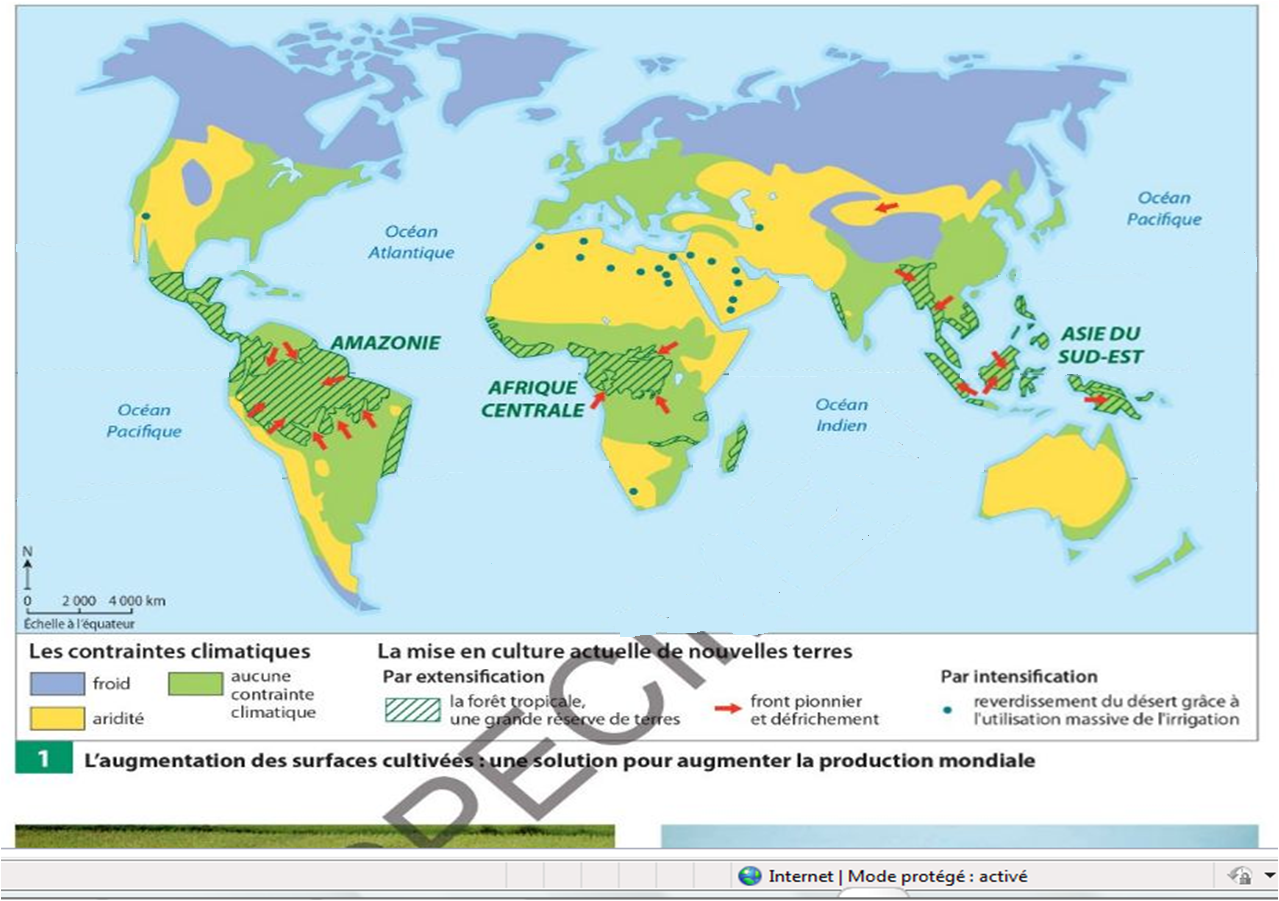 I. Un inégal accès aux ressources alimentaires.  		II. Assurer la sécurité alimentaire, C.  Deux mondes, deux maux.			un enjeu majeur.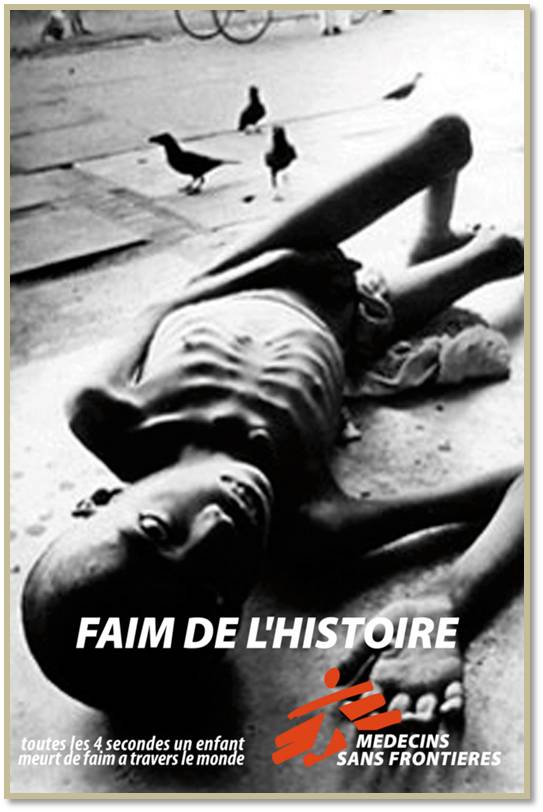 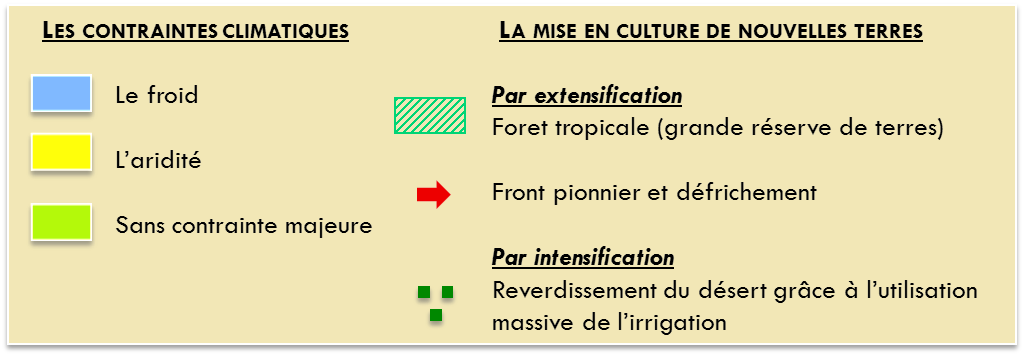 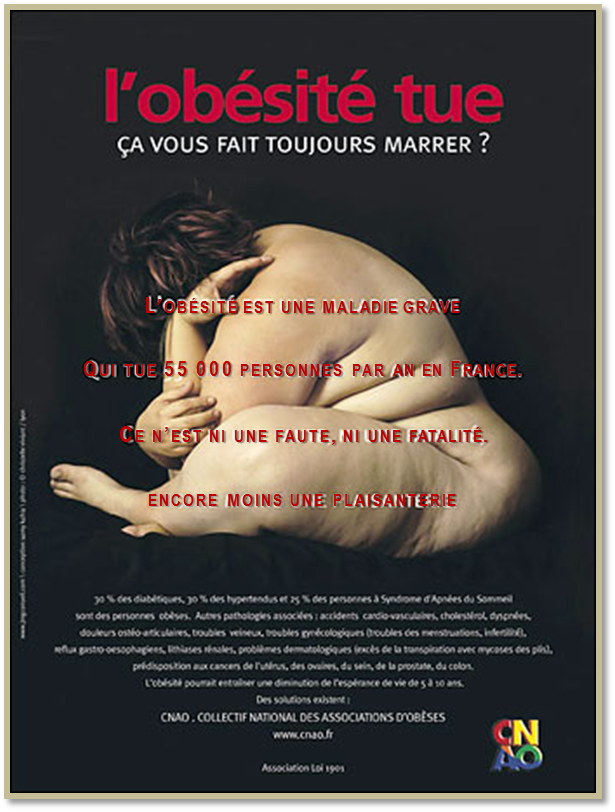 Nourrir les hommesII. Assurer la sécurité alimentaire, un enjeu majeur.					C. Changer les habitudes alimentaires, une nécessité ?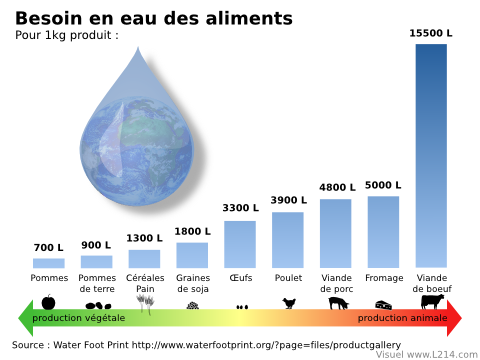 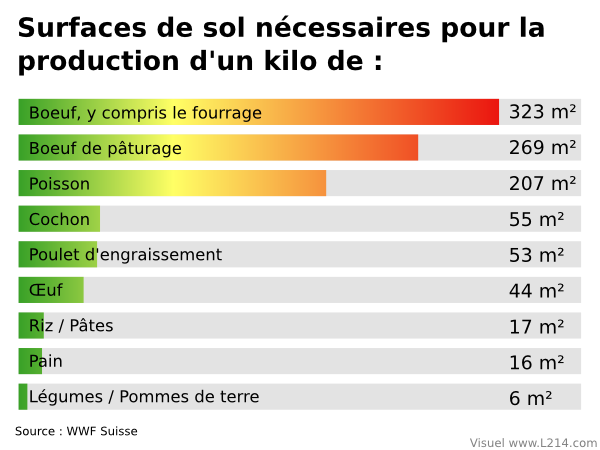 B.  Produire plus en augmentant les rendements ?			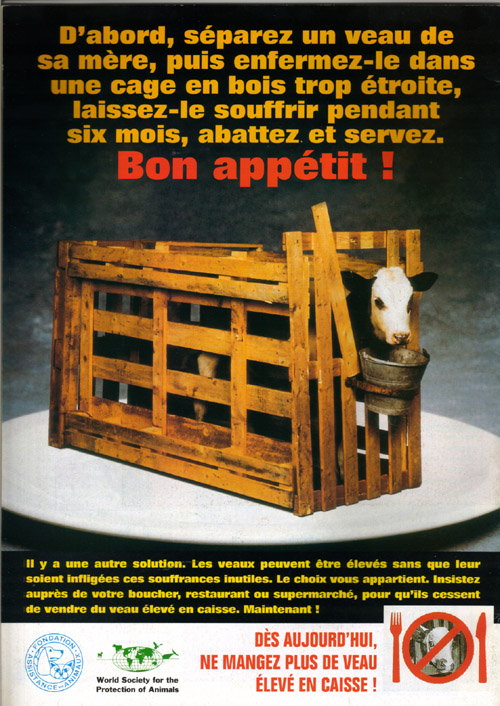 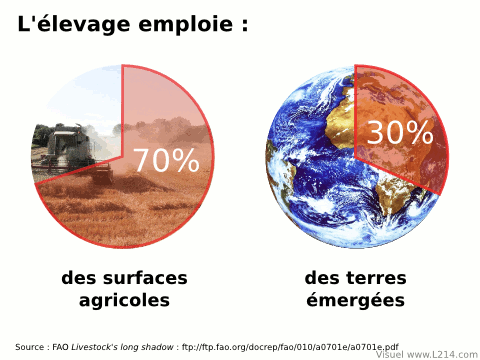 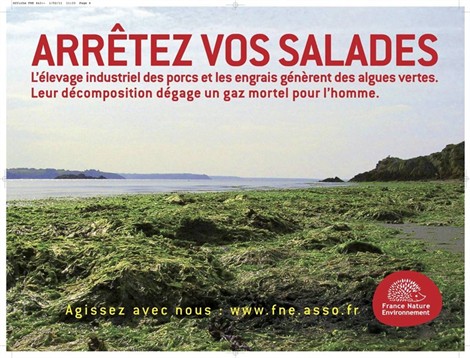 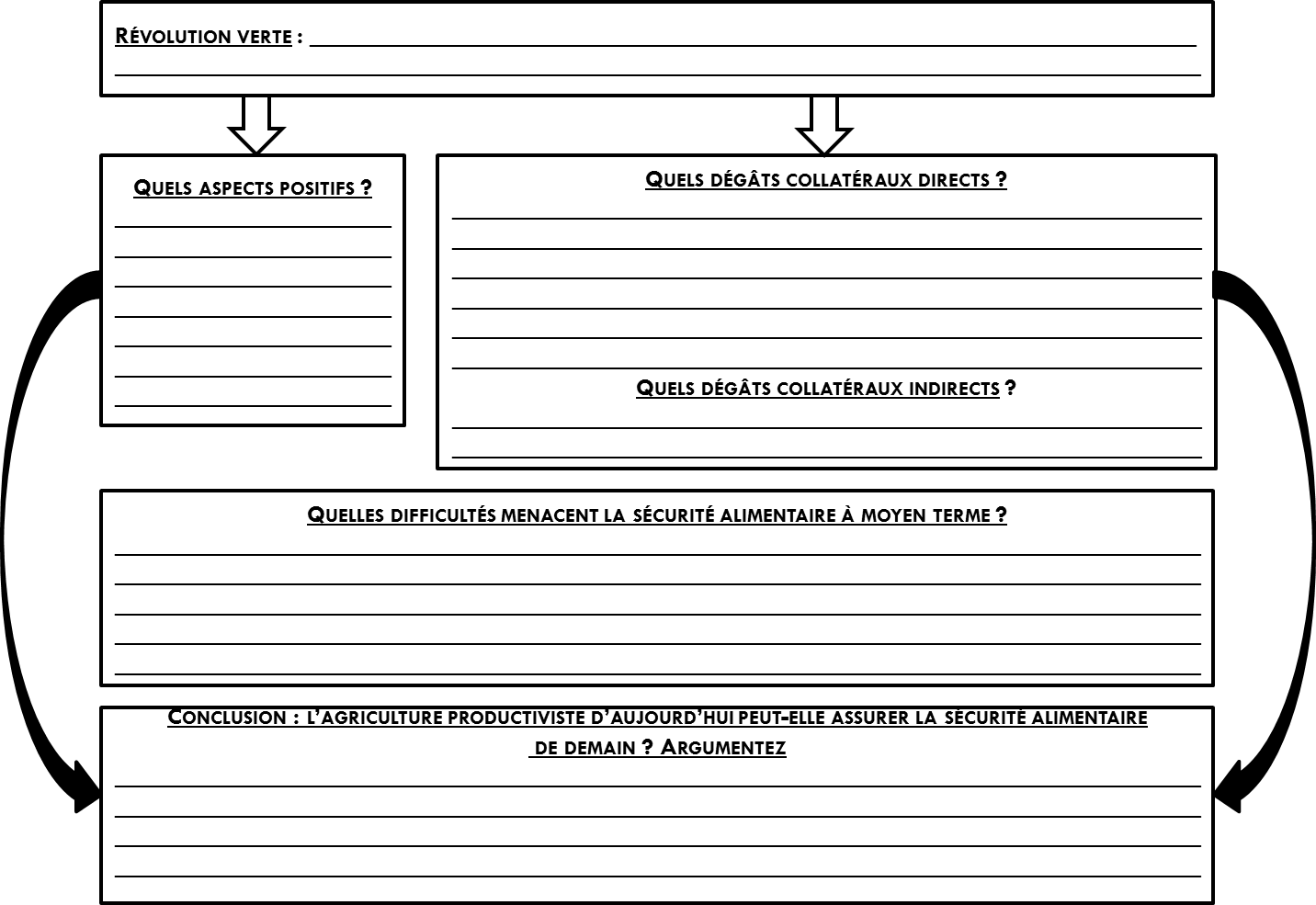 Nourrir les hommesIII. Promouvoir des secteurs agricoles durables : une utopie ?								A.  Qu’appelle-t-on agriculture durable (AD) ?								B. Quels blocages à l’échelle du monde ?	Documentaire 1 : une agriculture durable pour lutter contre la faim					Documentaire 2 : agriculteurs du monde et circuit de vente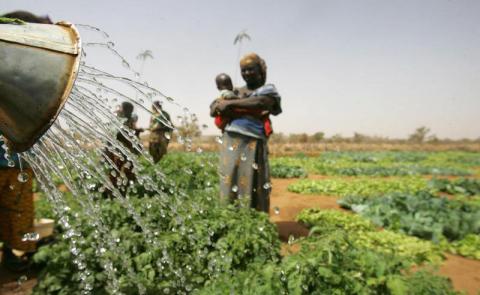 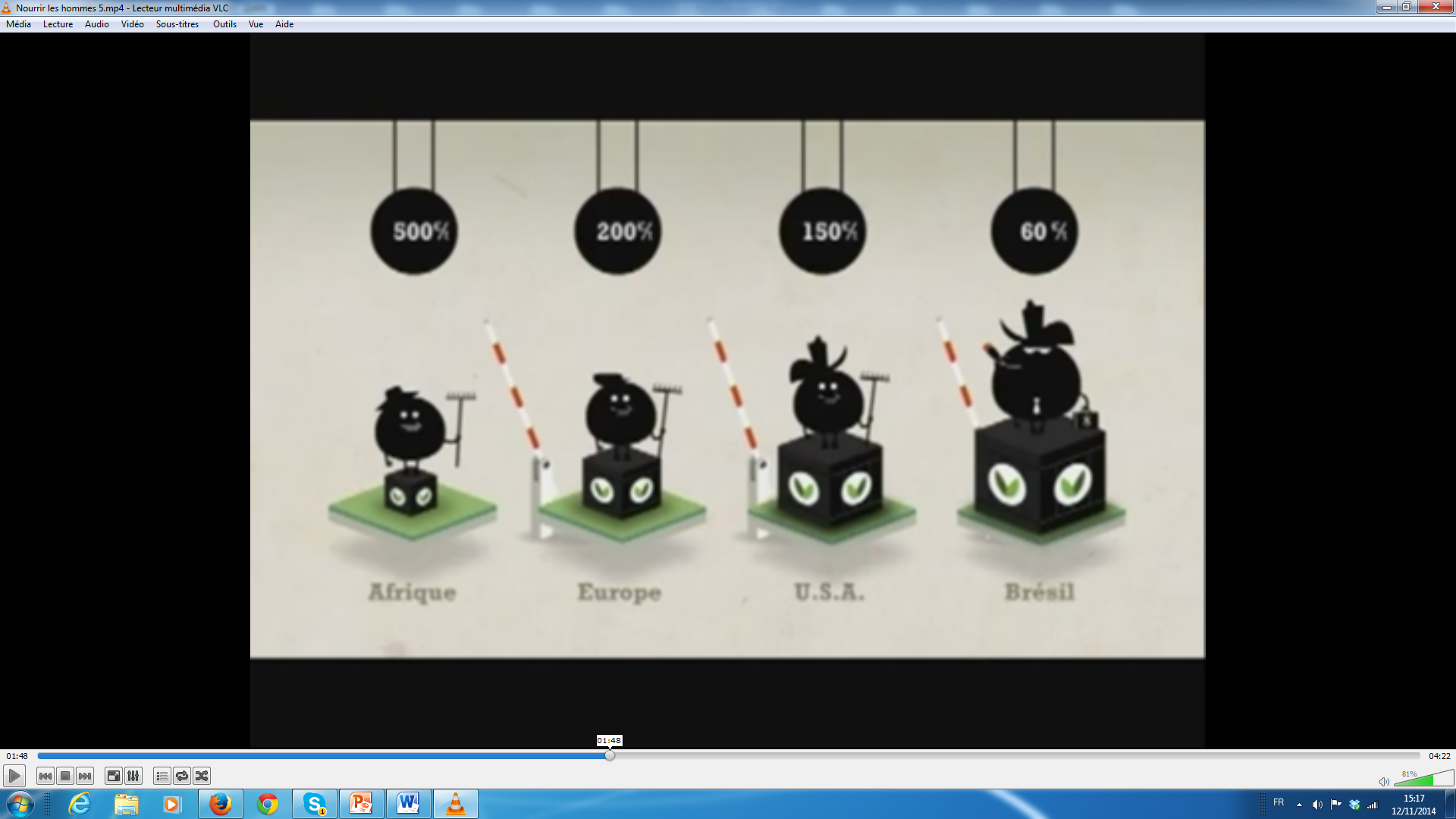               https://www.youtube.com/watch?v=iFD-zpxsG8Q&feature=youtu.be 				https://www.youtube.com/watch?v=_rjyny6-Zt8&feature=youtu.be TexteIdée généraleInformations résuméesAujourd’hui, 842 millions de personnes souffrent de faim chronique dans le monde. C’est-à-dire une personne sur huit ne mange pas à sa faim et ne reçoit pas la nourriture dont elle a besoin pour mener une vie saine et active. La faim et la malnutrition constituent le risque sanitaire mondial le plus important -- plus que le SIDA, le paludisme et la tuberculose réunis.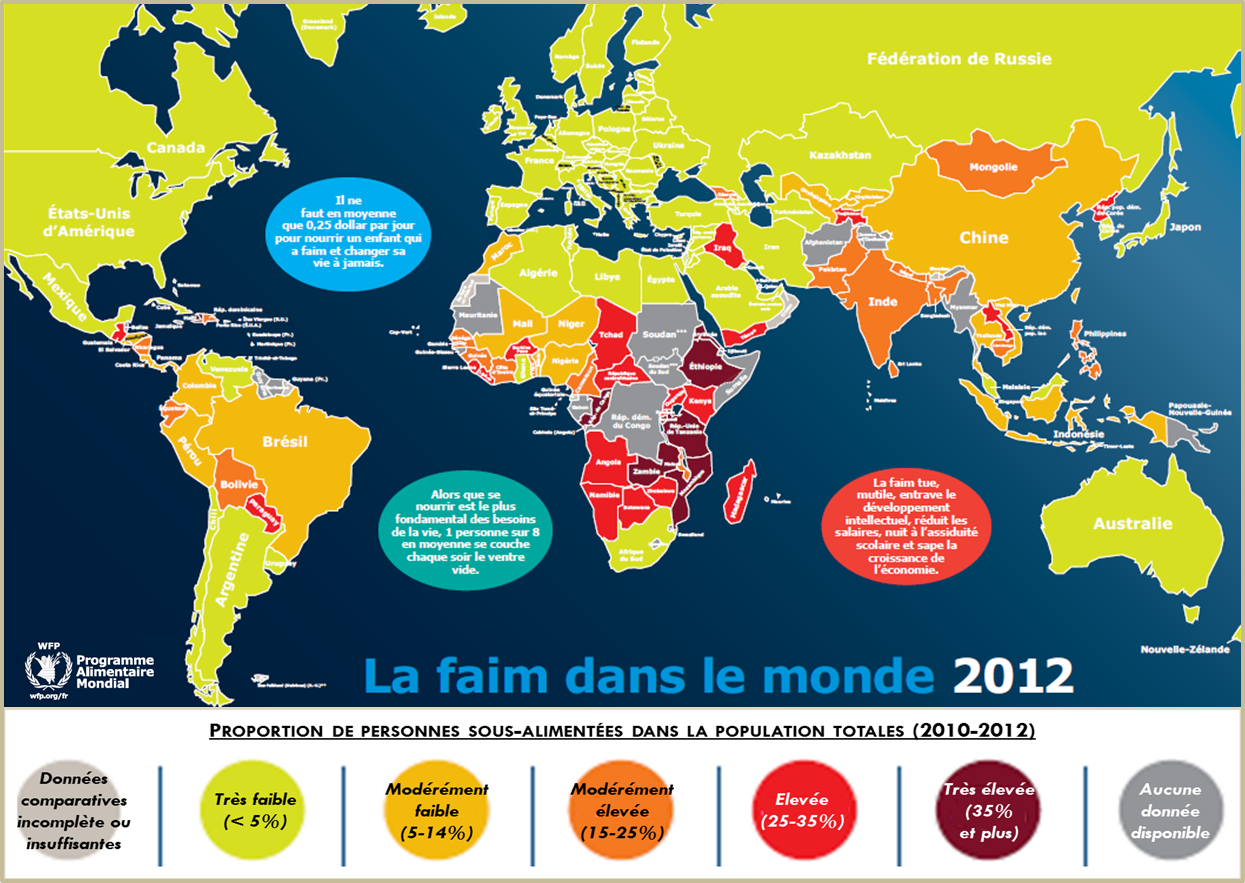 Pourtant, la faim n’est pas une fatalité. La faim est le défi le plus réalisable au monde. Il y a suffisamment de nourriture pour tout le monde et il ne faut aucune révolution scientifique pour combattre ce fléau. L’expertise, les outils et les politiques dont nous disposons aujourd’hui, combinés à une forte volonté politique, sont, à eux seuls, capables de relever le défi.Vaincre la faim est d’autant plus important d’un point de vue économique notamment dans le contexte de la situation actuelle. Lorsque les pays œuvrent pour lutter contre la faim et investissent en nutrition, ils contribuent à améliorer la productivité et à créer des opportunités économiques. De plus, des études révèlent que les pays perdent des millions de dollars en raison de la malnutrition infantile.Combattre la faim permet également de promouvoir la paix et la stabilité. Lorsque les gouvernements ne peuvent plus garantir l’accès à la nourriture, les états risquent d’être déstabilisés.  La volatilité des marchés peut facilement se répercuter en instabilité sociale. Eradiquer la faim permet d’établir une base solide pour promouvoir le développement d’autres secteurs notamment la santé et l’éducation. Les femmes bien nourries donnent naissance à des enfants plus forts (…) Un enfant et en bonne santé a aussi plus de chances de fréquenter l’école et d’être assidu.AnalyseAffiche 1Affiche 2Quelle organisation a créée l’affiche ?________________________________________________________________________________Quelle personne est photographiée ?Décrivez sa position.________________________________________________________________________________________________________________________________________________________________________________________________________________________________________________Que suggère cette position ?________________________________________________________________________________________________________________________________________________________________________________________________________________________________________________Quelle phrase choc est associée à chaque document. Donnez en une explication.________________________________________________________________________________________________________________________________________________________________________________________________________________________________________________________________________________________________________________________________Quels chiffres sont avancés dans chaque document ?________________________________________________________________________________________________________________________________________________________________Quel mal en lien avec l’alimentation est exposé dans chaque document ?________________________________________________________________________________________________________________________________________________________________________________________________________________________________________________________________________________________________________________________________________________________________________________________________________________________________________________________________________________________________________________________________________________________________________________Deux formes extrêmes de la _____________________________________________________________________________________________________________________________________________________________________________________________________________________________________________________________________________________________________________________________________________________________________________________________________________________________________________________________________________________________________________________________________________________________________________________________________Dans quelles sociétés ces carences et maladies sont-elles les plus courantes ?________________________________________________________________________________________________________________________Chiffre : aujourd’hui 1 africain sur 5 souffre de la faim________________________________________________________________________________________________________________________Chiffre : Un milliard d’humains sont en excès calorique. La terre compte 400 millions d’obèsesAnalyseAffiche 1Affiche 2Quelle organisation a créée l’affiche ?________________________________________________________________________________Quelle personne est photographiée ?Décrivez sa position.________________________________________________________________________________________________________________________________________________________________________________________________________________________________________________Que suggère cette position ?________________________________________________________________________________________________________________________________________________________________________________________________________________________________________________Quelle phrase choc est associée à chaque document. Donnez en une explication.________________________________________________________________________________________________________________________________________________________________________________________________________________________________________________________________________________________________________________________________Quels chiffres sont avancés dans chaque document ?________________________________________________________________________________________________________________________________________________________________Quel mal en lien avec l’alimentation est exposé dans chaque document ?________________________________________________________________________________________________________________________________________________________________________________________________________________________________________________________________________________________________________________________________________________________________________________________________________________________________________________________________________________________________________________________________________________________________________________Deux formes extrêmes de la _____________________________________________________________________________________________________________________________________________________________________________________________________________________________________________________________________________________________________________________________________________________________________________________________________________________________________________________________________________________________________________________________________________________________________________________________________Dans quelles sociétés ces carences et maladies sont-elles les plus courantes ?________________________________________________________________________________________________________________________Chiffre : aujourd’hui 1 africain sur 5 souffre de la faim________________________________________________________________________________________________________________________Chiffre : Un milliard d’humains sont en excès calorique. La terre compte 400 millions d’obèsesDéfis de l’AD1 _________________________________________________________________________________________________________________________2 _________________________________________________________________________________________________________________________Programme de la FAO au VietnamObjectif : __________________________________________________________________________________________________________________Résultats : ___________________________________________________________________________________________________________________________________________________________________________________________________________________________________________Programme de la FAO au SénégalObjectif : __________________________________________________________________________________________________________________Résultats : ___________________________________________________________________________________________________________________________________________________________________________________________________________________________________________Conclusion : Quels choix doivent être faits pour promouvoir l’AD ? ______________________________________________________________________________________________________________________________________________________________________________________________________________________________________________________________________________________________________________________________________________________________________________